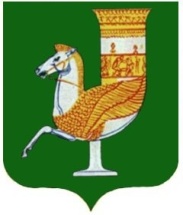 П О С Т А Н О В Л Е Н И ЕАДМИНИСТРАЦИИ   МУНИЦИПАЛЬНОГО  ОБРАЗОВАНИЯ «САДОВСКОЕ СЕЛЬСКОЕ ПОСЕЛЕНИЕ»От   03  августа   2023   г.  №  30с. Садовое                О внесении изменений в постановление администрации муниципального образования «Садовское сельское поселение»  от  06.10.2021 г. № 44 «Об утверждении административного регламента предоставления муниципальной услуги «Согласование схем расположения объектов газоснабжения, используемых для обеспечения населения газом»            Рассмотрев  протест прокуратуры от 29.06.2023 г. № 05-27-2023 на постановление администрации МО « Садовское сельское поселение» «Согласование схем расположения объектов газоснабжения, используемых для обеспечения населения газом»   от 06.10.2021 г. № 44, руководствуясь ч. 2 ст. 14 Федерального закона от 27.07.2010 года № 210-ФЗ «Об организации предоставления государственных и муниципальных услуг», в соответствии с  Федеральным законом от 06.10.2003 года № 131-ФЗ «Об общих принципах организации местного самоуправления в Российской Федерации», Уставом МО «Садовское сельское поселение»ПОСТАНОВЛЯЮ:
Внести в административный регламент  по предоставлению администрацией муниципального образования «Садовское сельское поселение» муниципальной услуги «Согласование схем расположения объектов газоснабжения, используемых для обеспечения населения газом» утвержденный постановлением от 06.10.2021 г. № 44 следующие изменения и дополнения:П.п. 2.10 пункта 2.   изложить в следующей редакции: «Исчерпывающий перечень оснований для отказа в приеме документов,  необходимых для  предоставления муниципальной услугиОснованиями для отказа в приеме документов, необходимых для предоставления муниципальной услуги, являются:	1) предоставление заявления не по установленной форме и (или) неуполномоченным лицом;	2) наличие в представленных заявлении и (или) документах неоговоренных исправлений, повреждений, подчисток либо приписок, зачеркнутых слов, записей, выполненных карандашом, не позволяющих однозначно истолковать их содержание;	3) непредставление и (или) неполное представление документов, необходимых для предоставления муниципальной услуги, указанных в подпунктах 1-5 пункта 2.7.1.   настоящего Регламента.Опубликовать данное постановление на официальном сайте  администрации http://sadovskoe.ru/ в сети «Интернет».Контроль за исполнением настоящего постановления оставляю за собой.Настоящее постановление вступает в силу со дня его опубликования.Глава МО 
«Садовское сельское поселение»                                                                    С.Н. Камышан  